CGCA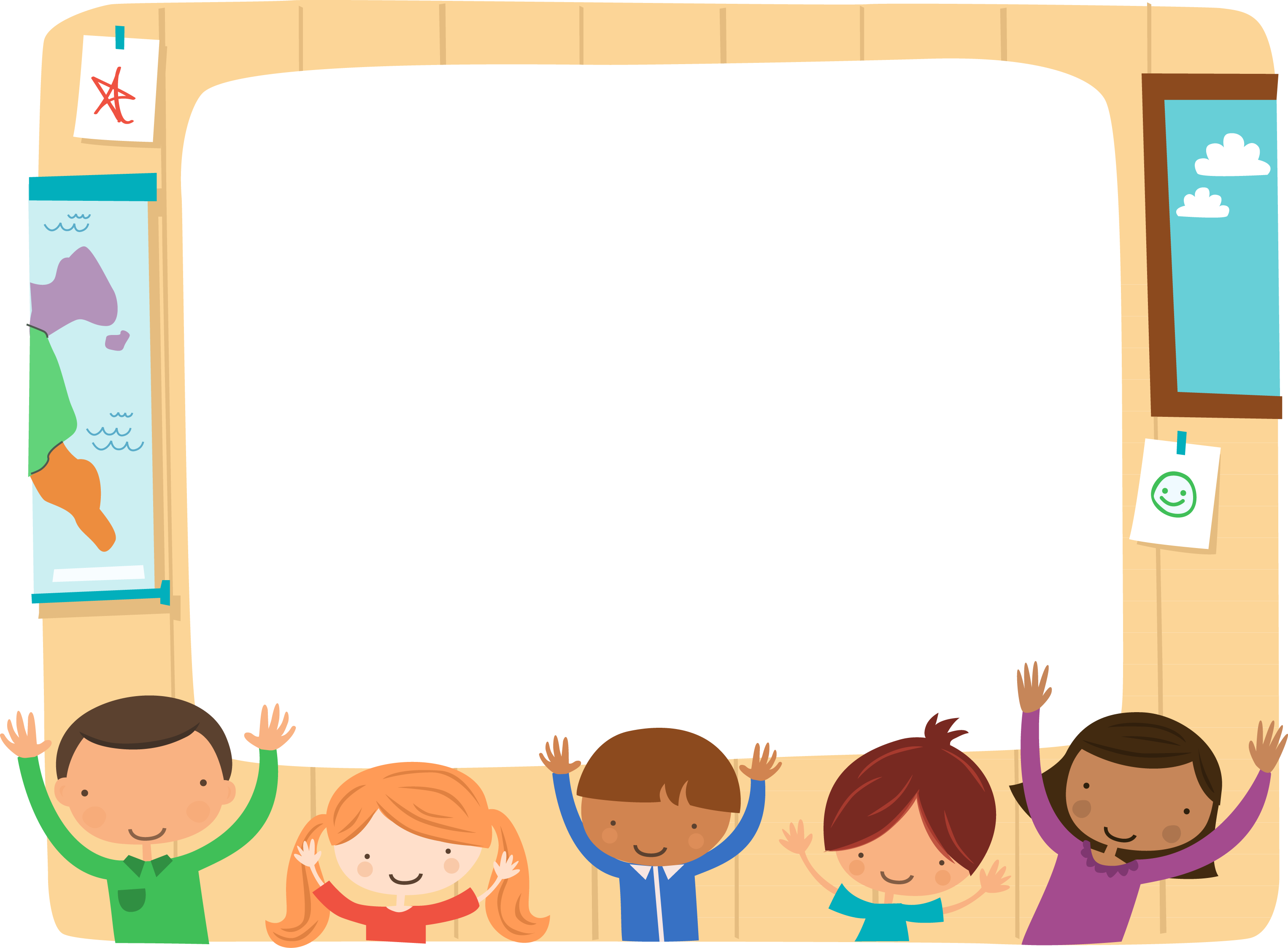 Is Proud to Announce SignatureDate